Erklärung
Ich,  erkläre, dass ich die vorgelegte Arbeit selbst verfasst und keine anderen als die angeführten Behelfe verwendet habe. Sämtliche aus fremden Quellen direkt oder indirekt übernommene Gedanken sind als solche kenntlich gemacht und im Quellen- bzw. Literaturverzeichnis angeführt. 

Diese Arbeit (oder Teile davon) wurde bisher weder in gleicher noch in ähnlicher Form in einem anderen Modul oder einer anderen Lehrveranstaltung vorgelegt.

Ich bin damit einverstanden, dass diese Arbeit unter Wahrung aller Urheberrechte für andere Lehrer/innen zugänglich gemacht wird. Ausgenommen davon sind persönliche Reflexionen.
 ehRené StuderVorbereitung einer Unterrichtseinheit Spezielle Technologie (SPTE)Maschinensicherheit / Sicherheit in der Antriebstechnikmit integrierter LesekompetenzförderungInhaltsverzeichnis1	Allgemeine Angaben zur Unterrichteinheit	12	Didaktische Analyse	12.1	Lehrplananalyse, Kompetenzanalyse	12.1.1	Lehrplananalyse	12.1.2	Kompetenzanalyse, Definition der Lernziele	33	Didaktische Reduktion, Methodische Reduktion	53.1	Didaktische Reduktion	53.2	Methodische Reduktion	54	Bedingungsanalyse	64.1	Individualpädagogische Analyse	64.2	Infrastrukturelle Analyse	65	Sachanalyse	66	Unterrichtsverlauf	76.1	Verlaufsplanung / Unterrichtsstrukturskizze gemäß dem AVIVA-Modell	77	Unterrichtsmaterialien	98	Evaluierung	109	Literaturverzeichnis	13TabellenverzeichnisTabelle 1: Kompetenzraster der UE Maschinensicherheit / Sicherheit in der Antriebstechnik	4Tabelle 2: Unterrichtsstrukturskizze anhand dem AVIVA-Modell (Städeli, Grassi, Rhiner, & Obrist, 2013, S. 33)	8Allgemeine Angaben zur UnterrichteinheitSchule: TFBS EKE, Tiroler Fachberufsschule für Elektrotechnik und Elektronik	Klasse: 3b HM ABT (Elektrotechnik Hauptmodul H3 / Anlagen- und Betriebstechnik, 3. Klasse); bestehend aus: 10 Schüler, 1 SchülerinFach: spezielle Technologie (SPTE)Datum: 12.03.2019		UE: 09:25 bis 10:15 Uhr	Woche: 4Thema: Maschinensicherheit / Sicherheit in der AntriebstechnikDidaktische AnalyseLehrplananalyse, KompetenzanalyseLehrplananalyseDie Lehrplananalyse und die Kompetenzanalyse erfolgt auf Basis des Rahmenlehrplans für den Beruf Elektrotechnik Hauptmodul Anlagen- und Betriebstechnik. Dieser ist übers Internet in der RIS-Datenbank unter Lehrpläne für Berufsschulen Anlage 33 auffindbar .Es folgen die dem Fach und Modul entsprechenden Auszüge aus dem Rahmenlehrplan. Die für die Unterrichteinheit relevanten Textteile sind jeweils gelb markiert.SPEZIELLE TECHNOLOGIEKompetenzbereich Elektrische AnlagenBildungs- und Lehraufgabe:Die Schülerinnen und SchülerDie Schülerinnen und Schüler der Leistungsgruppe mit vertieftem Bildungsangebot sowie jene, die sich auf die Berufsreifeprüfung vorbereiten, können zusätzlich komplexe Aufgaben zu einzelnen Lehrstoffinhalten lösen.Lehrstoff:Schutzmaßnahmen. Sicherheitsvorschriften. Umwelt-, Hygiene- und Qualitätsstandards. Gesundheitsförderung. Ergonomie. Elektrische Betriebsmittel. Elektrische Maschinen. Steuerungs- und Regelungstechnik.Lehrstoff der Vertiefung:Schutzmaßnahmen.Zusätzliche Spezifikationen für das Hauptmodul Anlagen- und Betriebstechnik:Kompetenzbereich Betrieb und Wartung elektrischer VerbrauchsanlagenBildungs- und Lehraufgabe:Die Schülerinnen und Schüler könnenDie Schülerinnen und Schüler der Leistungsgruppe mit vertieftem Bildungsangebot sowie jene, die sich auf die Berufsreifeprüfung vorbereiten, können zusätzlich komplexe Aufgaben zu einzelnen Lehrstoffinhalten lösen.Lehrstoff:Schutzmaßnahmen. Elektrische Maschinen und Geräte. Anlagenautomation. Anlageninstallation.Lehrstoff der Vertiefung:Elektrische Maschinen und Geräte. Anlagenautomation.In dieser Unterrichteinheit wird neben dem Fachlichen speziell auch die Lesekompetenz der Lernenden gefördert. Die Basis dazu ist im Rahmenlehrplan unter IV. Allgemeine Bestimmungen, Allgemeine Bildungsziele, allgemeine didaktische Grundsätze und Unterrichtsprinzipien zu finden.D. Unterrichtsprinzipien:Der Schule sind Bildungs- und Erziehungsaufgaben („Unterrichtsprinzipien“) gestellt, die nicht einem Unterrichtsgegenstand zugeordnet werden können, sondern nur fächerübergreifend zu bewältigen sind. Die Unterrichtsprinzipien umfassen entwicklungspolitische Bildungsarbeit, die Erziehung zur Gleichstellung von Frauen und Männern, europapolitische Bildungsarbeit, die Erziehung zum unternehmerischen Denken und Handeln, Gesundheitserziehung, Lese- und Sprecherziehung, Medienbildung, Politische Bildung, Sexualerziehung, Umweltbildung, Verkehrserziehung sowie Wirtschafts-, Verbraucherinnen- und Verbraucherbildung.Ein weiteres Unterrichtsprinzip stellt die Entwicklung der sozialen Kompetenzen (soziale Verantwortung, Kommunikationsfähigkeit, Teamfähigkeit, Führungskompetenz und Rollensicherheit) sowie der personalen Kompetenzen (Selbstständigkeit, Selbstbewusstsein und Selbstvertrauen, Stressresistenz sowie die Einstellung zur gesunden Lebensführung und zu lebenslangem Lernen) dar.Kompetenzanalyse, Definition der LernzieleDer nachfolgend in der Tabelle 1 verwendete Kompetenzraster folgt dem im BBS-Bildungsstandards-Handbuch-BIST beschriebenen Kompetenzmodell nach Anderson & Krathwohl (2001) .  Horizontal sind die fachlichen Inhalte aufgeführt. Vertikal ist das Raster in die Handlungsstufen Wiedergeben, Verstehen, Anwenden, Analysieren und Entwickeln eingeteilt. Die Handlungsstufen bauen von links nach rechts aufeinander auf und damit steigt auch die Anforderung, je weiter rechts die Spalte steht. Die genaue Beschreibung der Handlungsstufen kann dem Dokument BBS-Bildungsstandards-Handbuch-BIST entnommen werden. Im Schnittpunkt der Zeilen mit den Spalten stehen die Deskriptoren, also das, was die Lernenden pro Inhalt und Handlungsstufe können sollen. Die Deskriptoren werden genauer erklärt im Dokument BBS-Bildungsstandards-Handbuch-BIST  und BBS-Bildungsstandards-Broschuere-Elektrotechnik-HTL , wobei im Zweitgenannten die Deskriptoren viel ausführlicher und angepasst auf den Fachbereich Elektrotechnik beschrieben sind.Der Kompetenzraster beschränkt sich auf die fachlichen Themen auch die Lesekompetenz Suchendes Lesen (scanning). Der Unterricht ist auf diese Themen konzentriert. Natürlich werden in jedem Unterricht auch soziale und personale Kompetenzen gefördert, darauf wird aber hier kein Fokus gelegt. Bezüglich der Beschreibung der Deskriptoren zu den sozialen und personalen Kompetenzen bietet das Dokument BBS-Bildungsstandards-Broschuere-Soziale-und-Personale-Kompetenzen  eine gute Hilfe.KompetenzrasterFach: spezielle Technologie (SPTE, 3.Kl.)    Thema: Maschinensicherheit / Sicherheit in der AntriebstechnikTabelle 1: Kompetenzraster der UE Maschinensicherheit / Sicherheit in der AntriebstechnikDie Lernziele entsprechen den Diskriptoren im Kompetenzraster und das Lerzielniveau entspricht den Handlungsspaltten Wiedergeben, Verstehen, Anwenden, Analysieren und Entwickeln & Planen.Didaktische Reduktion, Methodische ReduktionDidaktische ReduktionIn der Lehrstoffverteilung der Tiroler Fachberufsschule für Elektrotechnik Kommunikation und Elektrotechnik (TFBS EKE) Fachbereich Elektrotechnik Hauptmodul H3 Anlagen- und Betriebstechnik 3. Klasse wird das Projekt „Rührwerk“ in den Fächern SPTE und Elektrotechnisches Labor (ETL) von der ersten bis zur neunten Woche des Lehrganges bearbeitet.  Damit das Rührwerk normgerecht und somit sicher geplant, aufgebaut und in Betrieb genommen werden kann, benötigen die Lernenden Grundlagenwissen bezüglich Maschinensicherheit sowie der entsprechenden Richtlinien und Normen. Weiter müssen sie die Funktion der Sicherheitsschaltgeräte kennen. Deshalb werden in diesem Unterricht die Zusammenhänge zwischen Gefahren / Risiken, Normung und Recht / Haftung sowie die Funktion der Sicherheitsschaltgeräte erarbeitet.Dieses Wissen werden die Lernenden auch im Berufsalltag oft benötigen, wenn sie Maschinen installieren, reparieren und dann in Betrieb nehmen.Methodische ReduktionZum Beginn des Unterrichts wird mit einem Brainstorming im Klassenverband zur Frage, welche Gefahrenquellen können bei Maschinen identifiziert werden, das Vorwissen der Lernenden aktiviert. Weil die Zusammenhänge zwischen Gefahren / Risiken, Normung und Recht / Haftung komplex sind, werden diese in einem Lehrervortag mit Visualisierung mittels Beamer und Zwischenfragen an die Lernenden vermittelt. Auch die Anwendung und die Grundfunktion der Sicherheitsschaltgeräte wird von der Lehrperson vorgetragen.Da das Aufgabengebiet des Berufes Elektrotechniker sehr breit ist und sich die Technik stehts weiterentwickelt, müssen diese Berufsleute in der Lage sein, sich schnell die nötigen Informationen zu einem Problem zu beschaffen. Dazu besorgt man sich über Fachbegriffe und Zusammenhänge die Informationen und scannt diese dann wiederum bezüglich der Fachbegriffe und der fachlichen Zusammenhänge. Dies ist eine Form von Lesekompetenz. Deshalb üben die Lernenden in der Arbeitsphase die Lesestrategie Suchendes Lesen (scanning) . In dieser Arbeitsphase arbeiten die Lernenden alleine, holen sich aber, wenn nötig, Hilfe bei Kollegen und Kolleginnen sowie beim Lehrer und vergleichen die Ergebnisse untereinander.BedingungsanalyseIndividualpädagogische AnalyseZusammensetzung der Klasse 3b HM ABT:11 Schüler1 SchülerinEin Schüler ist entschuldigt. Somit sind 11 Lernende anwesend.Ein Schüler besucht auch den Vorbereitungsunterricht zur Berufsmatura. Ein weiterer Schüler ist sehr leistungsstark.Einige Lernende sind leistungsschwach.Bei allen Lernenden ist die Lehre zum Elektrotechniker die erste Ausbildung. Die Lernenden sind im Alter zwischen 17 bis 22 Jahre.Infrastrukturelle AnalyseDas Schulzimmer ist mit Computer und Beamer sowie einer Wandtafel ausgestattet. Es sind genügend Tische und Stühle für den Besuch (StudienkollegInnen, Dozentin, Lehrer) vorhanden.SachanalysePersonen mit dem Beruf Elektrotechniker installieren und reparieren Maschinen und Anlagen im Bereich der Versorgung mit elektrischer Energie und der Steuerung inklusive Sensoren und Aktoren. Häufig nehmen sie die Maschinen und Anlagen auch in Betrieb. Damit sie diese Arbeiten sicher ausführen können und auch der Betrieb der Maschinen und Anlagen sicher ist, benötigen sie Kenntnisse über die Risiken und Gefahren und wie sie diese vermeiden können. Dabei helfen ihnen Richtlinien und Normen. Sie sollten daher wissen, wie die Richtlinien und Normen zustande kommen, welche für die Tätigkeit relevant sind und wo diese zu finden sind. Wenn sie diese Kenntnisse nicht haben, ist das Risiko groß, dass sie durch den Betrieb der Maschinen und Anlagen Personen und Sachen gefährden und sich selbst strafbar machen. Da dieses Thema sehr komplex ist, wird in dieser Unterrichteinheit nur ein Überblick bezüglich der Zusammenhänge zwischen Gefahren/Risiken, Normung und Haftung gegeben sowie die Grundlage für Sicherheitsschaltgeräte vermittelt. In nachfolgenden Unterrichtseinheiten werden diese Themen immer weiter vertieft. Informationen zu diesem Themengebiert sind zum Beispiel auf der Webpage der Firma Pilz zu finden .UnterrichtsverlaufVerlaufsplanung / Unterrichtsstrukturskizze gemäß dem AVIVA-ModellTabelle 2: Unterrichtsstrukturskizze anhand dem AVIVA-Modell UnterrichtsmaterialienIn den zwei nachfolgenden Dokumenten sind sämtliche Informationen und Arbeitsblätter für die Unterrichtseinheit enthalten; eine Version für die Lehrenden und eine für die Lernenden.Lehrende-Version: TFBS_EKE_Maschinensicherheit_Lehrer_Lesekompetenz.docxLernende-Version: TFBS_EKE_Maschinensicherheit_Schüler_Lesekompetenz.docxDie Lehrende-Version enthält die Lösungen der Lesekompetenzübung sowie in grüner Schrift die Einstufung bezüglich Lesestrategie und Pisa-Modell.Lesekompetenzverortung: Lesestrategie  LK2 Suchendes Lesen (scanning): Fragen zum Erhalt von Informationen, Was steht wo? Information kann direkt „1 zu 1“ aus dem Text übernommen werden.LK3 Teilweises intensives lesen, weil Begründungen und Schlussfolgerungen nötig sind.Pisa-Lesekompetenzmodell :PM2 Was steht wo? PM3 Aussagen verknüpfen – Implikationen finden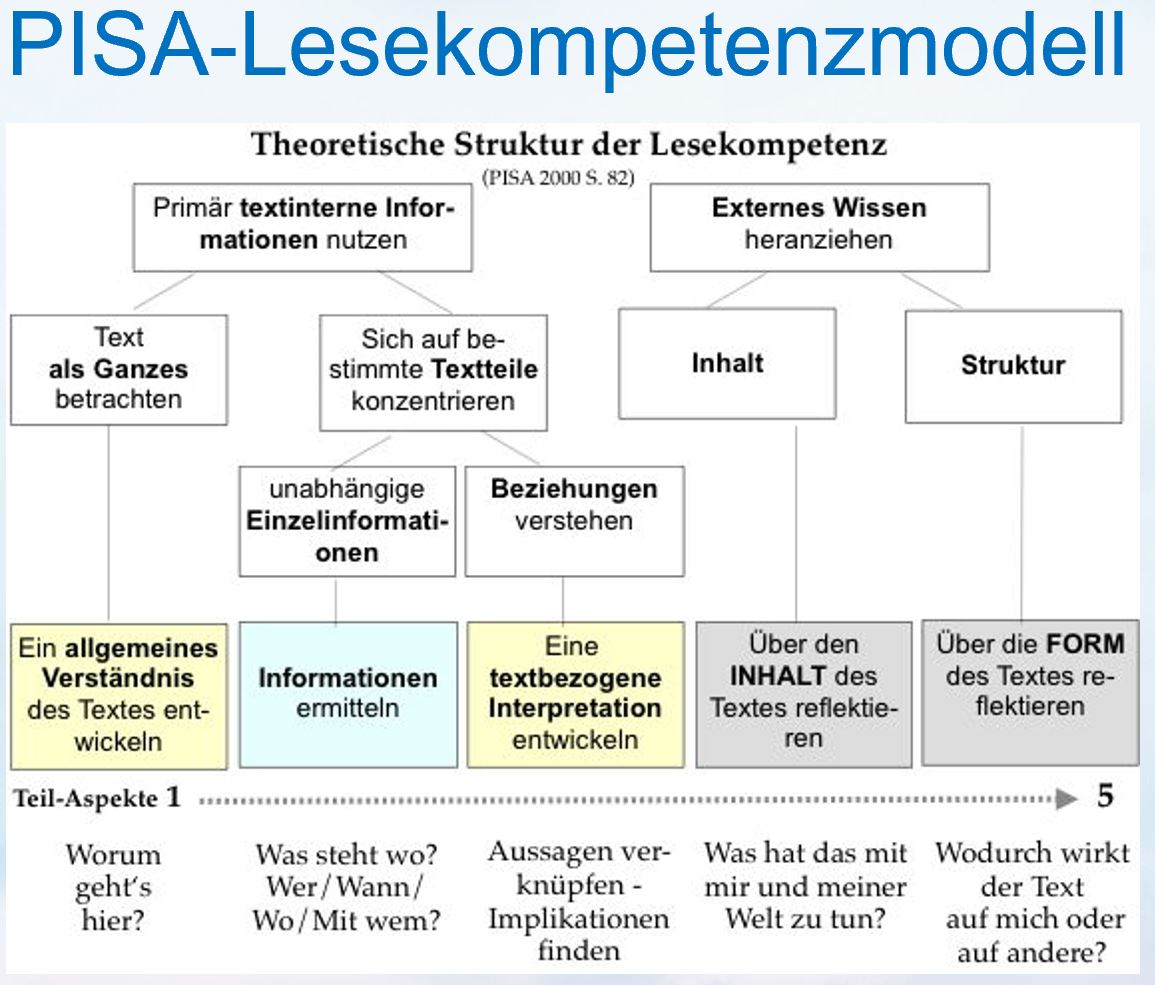        PM1		PM2		    PM3		 PM4		    PM5EvaluierungSchülerInnen-FeedbackFür: René StuderDatum: 12.03.2019	UE: 9:25 bis 10:15 Uhr Klasse: 3b HM ABT	Fach: SPTE Thema: Maschinensicherheit / Sicherheit in der AntriebstechnikKlarheit der Lehrperson	Setzte ein X in der zutreffenden Spalte:   ++: ich stimme zu   +: stimme eher zu   -: stimme eher nicht zu   - -: stimme nicht zuLese-Verständnis-Förderung	Kollegiales FeedbackFür: René Studer	Von:Datum: 12.03.2019	UE: 9:25 bis 10:15 Uhr Klasse: 3b HM ABT	Fach: SPTE Thema: Maschinensicherheit / Sicherheit in der AntriebstechnikKlarheit der LehrpersonLese-Verständnis-FörderungThema:Eingereicht von:Matrikelnummer:Datum:Modulnummer- und 
Bezeichnung:Lehrveranstaltungs-
bezeichnung:Eingereicht bei:––können Maßnahmen zum Schutz von Lebewesen und Betriebsmitteln erarbeiten und präsentieren,können Maßnahmen zum Schutz von Lebewesen und Betriebsmitteln erarbeiten und präsentieren,können Maßnahmen zum Schutz von Lebewesen und Betriebsmitteln erarbeiten und präsentieren,können Maßnahmen zum Schutz von Lebewesen und Betriebsmitteln erarbeiten und präsentieren,können Maßnahmen zum Schutz von Lebewesen und Betriebsmitteln erarbeiten und präsentieren,können Maßnahmen zum Schutz von Lebewesen und Betriebsmitteln erarbeiten und präsentieren,können Maßnahmen zum Schutz von Lebewesen und Betriebsmitteln erarbeiten und präsentieren,können Maßnahmen zum Schutz von Lebewesen und Betriebsmitteln erarbeiten und präsentieren,können Maßnahmen zum Schutz von Lebewesen und Betriebsmitteln erarbeiten und präsentieren,––kennen die berufseinschlägigen Sicherheitsvorschriften sowie berufsspezifische Umwelt-,Hygiene- und Qualitätsstandards und können Unfallgefahren im beruflichen Alltagbeschreiben,kennen die berufseinschlägigen Sicherheitsvorschriften sowie berufsspezifische Umwelt-,Hygiene- und Qualitätsstandards und können Unfallgefahren im beruflichen Alltagbeschreiben,kennen die berufseinschlägigen Sicherheitsvorschriften sowie berufsspezifische Umwelt-,Hygiene- und Qualitätsstandards und können Unfallgefahren im beruflichen Alltagbeschreiben,kennen die berufseinschlägigen Sicherheitsvorschriften sowie berufsspezifische Umwelt-,Hygiene- und Qualitätsstandards und können Unfallgefahren im beruflichen Alltagbeschreiben,kennen die berufseinschlägigen Sicherheitsvorschriften sowie berufsspezifische Umwelt-,Hygiene- und Qualitätsstandards und können Unfallgefahren im beruflichen Alltagbeschreiben,kennen die berufseinschlägigen Sicherheitsvorschriften sowie berufsspezifische Umwelt-,Hygiene- und Qualitätsstandards und können Unfallgefahren im beruflichen Alltagbeschreiben,kennen die berufseinschlägigen Sicherheitsvorschriften sowie berufsspezifische Umwelt-,Hygiene- und Qualitätsstandards und können Unfallgefahren im beruflichen Alltagbeschreiben,kennen die berufseinschlägigen Sicherheitsvorschriften sowie berufsspezifische Umwelt-,Hygiene- und Qualitätsstandards und können Unfallgefahren im beruflichen Alltagbeschreiben,kennen die berufseinschlägigen Sicherheitsvorschriften sowie berufsspezifische Umwelt-,Hygiene- und Qualitätsstandards und können Unfallgefahren im beruflichen Alltagbeschreiben,––kennen präventive Maßnahmen zur Verhinderung von berufsbedingten Erkrankungen und können diese erklären,kennen präventive Maßnahmen zur Verhinderung von berufsbedingten Erkrankungen und können diese erklären,kennen präventive Maßnahmen zur Verhinderung von berufsbedingten Erkrankungen und können diese erklären,kennen präventive Maßnahmen zur Verhinderung von berufsbedingten Erkrankungen und können diese erklären,kennen präventive Maßnahmen zur Verhinderung von berufsbedingten Erkrankungen und können diese erklären,kennen präventive Maßnahmen zur Verhinderung von berufsbedingten Erkrankungen und können diese erklären,kennen präventive Maßnahmen zur Verhinderung von berufsbedingten Erkrankungen und können diese erklären,kennen präventive Maßnahmen zur Verhinderung von berufsbedingten Erkrankungen und können diese erklären,kennen präventive Maßnahmen zur Verhinderung von berufsbedingten Erkrankungen und können diese erklären,––kennen die ergonomisch richtige Haltung bei der Ausführung berufsspezifischer Arbeiten und können diese beschreiben.kennen die ergonomisch richtige Haltung bei der Ausführung berufsspezifischer Arbeiten und können diese beschreiben.kennen die ergonomisch richtige Haltung bei der Ausführung berufsspezifischer Arbeiten und können diese beschreiben.kennen die ergonomisch richtige Haltung bei der Ausführung berufsspezifischer Arbeiten und können diese beschreiben.kennen die ergonomisch richtige Haltung bei der Ausführung berufsspezifischer Arbeiten und können diese beschreiben.kennen die ergonomisch richtige Haltung bei der Ausführung berufsspezifischer Arbeiten und können diese beschreiben.kennen die ergonomisch richtige Haltung bei der Ausführung berufsspezifischer Arbeiten und können diese beschreiben.kennen die ergonomisch richtige Haltung bei der Ausführung berufsspezifischer Arbeiten und können diese beschreiben.kennen die ergonomisch richtige Haltung bei der Ausführung berufsspezifischer Arbeiten und können diese beschreiben.––können den Einsatz elektrischer Betriebsmittel planen und beschreiben sowie deren Auswahl argumentieren,können den Einsatz elektrischer Betriebsmittel planen und beschreiben sowie deren Auswahl argumentieren,können den Einsatz elektrischer Betriebsmittel planen und beschreiben sowie deren Auswahl argumentieren,können den Einsatz elektrischer Betriebsmittel planen und beschreiben sowie deren Auswahl argumentieren,können den Einsatz elektrischer Betriebsmittel planen und beschreiben sowie deren Auswahl argumentieren,können den Einsatz elektrischer Betriebsmittel planen und beschreiben sowie deren Auswahl argumentieren,können den Einsatz elektrischer Betriebsmittel planen und beschreiben sowie deren Auswahl argumentieren,können den Einsatz elektrischer Betriebsmittel planen und beschreiben sowie deren Auswahl argumentieren,können den Einsatz elektrischer Betriebsmittel planen und beschreiben sowie deren Auswahl argumentieren,––können die Anschlussmöglichkeiten und das Betriebsverhalten von elektrischen Maschinen erklären,können die Anschlussmöglichkeiten und das Betriebsverhalten von elektrischen Maschinen erklären,können die Anschlussmöglichkeiten und das Betriebsverhalten von elektrischen Maschinen erklären,können die Anschlussmöglichkeiten und das Betriebsverhalten von elektrischen Maschinen erklären,können die Anschlussmöglichkeiten und das Betriebsverhalten von elektrischen Maschinen erklären,können die Anschlussmöglichkeiten und das Betriebsverhalten von elektrischen Maschinen erklären,können die Anschlussmöglichkeiten und das Betriebsverhalten von elektrischen Maschinen erklären,können die Anschlussmöglichkeiten und das Betriebsverhalten von elektrischen Maschinen erklären,können die Anschlussmöglichkeiten und das Betriebsverhalten von elektrischen Maschinen erklären,––Steuerungen und Regelungen beschreiben, deren Einsatzbereiche aufzeigen sowie deren Auswahl argumentieren.Steuerungen und Regelungen beschreiben, deren Einsatzbereiche aufzeigen sowie deren Auswahl argumentieren.Steuerungen und Regelungen beschreiben, deren Einsatzbereiche aufzeigen sowie deren Auswahl argumentieren.Steuerungen und Regelungen beschreiben, deren Einsatzbereiche aufzeigen sowie deren Auswahl argumentieren.Steuerungen und Regelungen beschreiben, deren Einsatzbereiche aufzeigen sowie deren Auswahl argumentieren.Steuerungen und Regelungen beschreiben, deren Einsatzbereiche aufzeigen sowie deren Auswahl argumentieren.Steuerungen und Regelungen beschreiben, deren Einsatzbereiche aufzeigen sowie deren Auswahl argumentieren.Steuerungen und Regelungen beschreiben, deren Einsatzbereiche aufzeigen sowie deren Auswahl argumentieren.Steuerungen und Regelungen beschreiben, deren Einsatzbereiche aufzeigen sowie deren Auswahl argumentieren.––den Einsatz von Betriebsmitteln in elektrischen Verteilungs- und Schaltanlagen planen und argumentieren sowie Maßnahmen zum Schutz von Lebewesen und Betriebsmitteln erarbeiten und präsentieren,den Einsatz von Betriebsmitteln in elektrischen Verteilungs- und Schaltanlagen planen und argumentieren sowie Maßnahmen zum Schutz von Lebewesen und Betriebsmitteln erarbeiten und präsentieren,den Einsatz von Betriebsmitteln in elektrischen Verteilungs- und Schaltanlagen planen und argumentieren sowie Maßnahmen zum Schutz von Lebewesen und Betriebsmitteln erarbeiten und präsentieren,den Einsatz von Betriebsmitteln in elektrischen Verteilungs- und Schaltanlagen planen und argumentieren sowie Maßnahmen zum Schutz von Lebewesen und Betriebsmitteln erarbeiten und präsentieren,den Einsatz von Betriebsmitteln in elektrischen Verteilungs- und Schaltanlagen planen und argumentieren sowie Maßnahmen zum Schutz von Lebewesen und Betriebsmitteln erarbeiten und präsentieren,den Einsatz von Betriebsmitteln in elektrischen Verteilungs- und Schaltanlagen planen und argumentieren sowie Maßnahmen zum Schutz von Lebewesen und Betriebsmitteln erarbeiten und präsentieren,den Einsatz von Betriebsmitteln in elektrischen Verteilungs- und Schaltanlagen planen und argumentieren sowie Maßnahmen zum Schutz von Lebewesen und Betriebsmitteln erarbeiten und präsentieren,den Einsatz von Betriebsmitteln in elektrischen Verteilungs- und Schaltanlagen planen und argumentieren sowie Maßnahmen zum Schutz von Lebewesen und Betriebsmitteln erarbeiten und präsentieren,den Einsatz von Betriebsmitteln in elektrischen Verteilungs- und Schaltanlagen planen und argumentieren sowie Maßnahmen zum Schutz von Lebewesen und Betriebsmitteln erarbeiten und präsentieren,––die Inbetriebnahme und Instandhaltung elektrischer Anlagen unter Berücksichtigung von schutz- und sicherheitstechnischen Maßnahmen planen und beschreiben,die Inbetriebnahme und Instandhaltung elektrischer Anlagen unter Berücksichtigung von schutz- und sicherheitstechnischen Maßnahmen planen und beschreiben,die Inbetriebnahme und Instandhaltung elektrischer Anlagen unter Berücksichtigung von schutz- und sicherheitstechnischen Maßnahmen planen und beschreiben,die Inbetriebnahme und Instandhaltung elektrischer Anlagen unter Berücksichtigung von schutz- und sicherheitstechnischen Maßnahmen planen und beschreiben,die Inbetriebnahme und Instandhaltung elektrischer Anlagen unter Berücksichtigung von schutz- und sicherheitstechnischen Maßnahmen planen und beschreiben,die Inbetriebnahme und Instandhaltung elektrischer Anlagen unter Berücksichtigung von schutz- und sicherheitstechnischen Maßnahmen planen und beschreiben,die Inbetriebnahme und Instandhaltung elektrischer Anlagen unter Berücksichtigung von schutz- und sicherheitstechnischen Maßnahmen planen und beschreiben,die Inbetriebnahme und Instandhaltung elektrischer Anlagen unter Berücksichtigung von schutz- und sicherheitstechnischen Maßnahmen planen und beschreiben,die Inbetriebnahme und Instandhaltung elektrischer Anlagen unter Berücksichtigung von schutz- und sicherheitstechnischen Maßnahmen planen und beschreiben,––den Aufbau und die Wirkungsweise von elektrischen Maschinen und Geräten erklären,den Aufbau und die Wirkungsweise von elektrischen Maschinen und Geräten erklären,den Aufbau und die Wirkungsweise von elektrischen Maschinen und Geräten erklären,den Aufbau und die Wirkungsweise von elektrischen Maschinen und Geräten erklären,den Aufbau und die Wirkungsweise von elektrischen Maschinen und Geräten erklären,den Aufbau und die Wirkungsweise von elektrischen Maschinen und Geräten erklären,den Aufbau und die Wirkungsweise von elektrischen Maschinen und Geräten erklären,den Aufbau und die Wirkungsweise von elektrischen Maschinen und Geräten erklären,den Aufbau und die Wirkungsweise von elektrischen Maschinen und Geräten erklären,––Berechnungen zu elektrischen Maschinen und Geräten durchführen, die Ergebnisse interpretieren sowie anhand dieser eine Auswahl treffen und begründen,Berechnungen zu elektrischen Maschinen und Geräten durchführen, die Ergebnisse interpretieren sowie anhand dieser eine Auswahl treffen und begründen,Berechnungen zu elektrischen Maschinen und Geräten durchführen, die Ergebnisse interpretieren sowie anhand dieser eine Auswahl treffen und begründen,Berechnungen zu elektrischen Maschinen und Geräten durchführen, die Ergebnisse interpretieren sowie anhand dieser eine Auswahl treffen und begründen,Berechnungen zu elektrischen Maschinen und Geräten durchführen, die Ergebnisse interpretieren sowie anhand dieser eine Auswahl treffen und begründen,Berechnungen zu elektrischen Maschinen und Geräten durchführen, die Ergebnisse interpretieren sowie anhand dieser eine Auswahl treffen und begründen,Berechnungen zu elektrischen Maschinen und Geräten durchführen, die Ergebnisse interpretieren sowie anhand dieser eine Auswahl treffen und begründen,Berechnungen zu elektrischen Maschinen und Geräten durchführen, die Ergebnisse interpretieren sowie anhand dieser eine Auswahl treffen und begründen,Berechnungen zu elektrischen Maschinen und Geräten durchführen, die Ergebnisse interpretieren sowie anhand dieser eine Auswahl treffen und begründen,––Steuerungen und Regelungen für automatisierte Anlagen auswählen und deren Einsatz argumentieren.Steuerungen und Regelungen für automatisierte Anlagen auswählen und deren Einsatz argumentieren.Steuerungen und Regelungen für automatisierte Anlagen auswählen und deren Einsatz argumentieren.Steuerungen und Regelungen für automatisierte Anlagen auswählen und deren Einsatz argumentieren.Steuerungen und Regelungen für automatisierte Anlagen auswählen und deren Einsatz argumentieren.Steuerungen und Regelungen für automatisierte Anlagen auswählen und deren Einsatz argumentieren.Steuerungen und Regelungen für automatisierte Anlagen auswählen und deren Einsatz argumentieren.Steuerungen und Regelungen für automatisierte Anlagen auswählen und deren Einsatz argumentieren.Steuerungen und Regelungen für automatisierte Anlagen auswählen und deren Einsatz argumentieren.                                          HandlungInhalt (Thema)WiedergebenVerstehenAnwendenAnalysierenEntwickeln & Planen(Ausführen)Maschinensicherheitkönnen- die Gefahrenquellen, welche von Maschinen ausgehen, nennen.verstehen - Zusammenhänge zwischen Gefahren/ Risiken, Normung und HaftungInfo: folgt in nachfolgenden Unterrichtseinheiten im Projekt RührwerkInfo: folgt in nachfolgenden Unterrichtseinheiten im Projekt RührwerkInfo: folgt in nachfolgenden Unterrichtseinheiten im Projekt RührwerkSicherheitsschaltgeräte /-relais (PNOZ)können- erklären, warum und wofür Sicherheitsschaltgeräte eingesetzt werden.Info: folgt in nachfolgenden Unterrichtseinheiten im Projekt RührwerkInfo: folgt in nachfolgenden Unterrichtseinheiten im Projekt RührwerkInfo: folgt in nachfolgenden Unterrichtseinheiten im Projekt RührwerkNOT-HALT und NOT-AUSkönnen- den Unterschied zwischen NOT-HALT und NOT-AUS erklären.Info: folgt in nachfolgenden Unterrichtseinheiten im Projekt RührwerkInfo: folgt in nachfolgenden Unterrichtseinheiten im Projekt RührwerkInfo: folgt in nachfolgenden Unterrichtseinheiten im Projekt RührwerkLesekompetenzLesestrategie Suchendes Lesen (scanning)können - die angewendete Lesestrategie benennen.Können - die Lesestrategie Suchendes Lesen erklären.Können - die Lesestrategie Suchendes Lesen anwenden.Können - mit der Hilfe der Lesestrategie Suchendes lesen Texte analysieren.Thema: Maschinensicherheit / Sicherheit in der               AntriebstechnikKlasse:3b HM ABTUE: SPTE09:25-10:15    ZeitGeplanter UnterrichtsablaufSozialformMedien4 Min.Einstieg (Ankommen und Einstimmen): 1. Begrüßung und Vorstellung (mich und die Gäste) Mein Name auf Wandtafel schreiben2. Bekanntgabe des Themas:Thema auf Wandtafel schreibenBegründung: Ich Schreibe dies an die Wandtafel, dass die Lernenden diese Information jederzeit sehen können.PlenumWandtafel 6Min.Vorwissen Aktivieren:Brainstorming mit der Klasse bezüglich der Frage: Welche Gefahren können bei Maschinen identifiziert werden?(siehe unter 1. In den Unterrichtsunterlagen)Begründung: Vorwissen aktiveren und Bezug schaffen, von der Welt der Lernenden zu dem folgenden Unterricht.PlenumLehrer-Schüler-GesprächWandtafel15 Min.Informationsphase (Informieren):1. Austeilen der UnterrichtunterlagenTFBS_EKE_Maschinensicherheit_Schüler_Lesekompetenz.docx    auf Papier (A4, S.1-8)2. Besprechung und Vervollständigen/Ergänzendes Brainstormings auf S.1 unten3. Nennen der Inhalte und Lernziele auf S.14. Erklären und besprechen der Inhalte S.1-45. Den Arbeitsauftrag erklären S.5-8Und die Lesestrategie „Suchendes Lesen (scanning)“ erklären und warum diese für den Beruf besonders wichtig ist mitteilen.PlenumLehrer-Schüler-Gesprächabwechselnd mit LehrervortragUnterrichtsunterlagen (A4 S.1-8)auf Papierund .docx aufBeamer15 Min.Arbeitsphase (Verarbeiten)In Unterrichtsunterlagen 6. Arbeitsauftrag Fragen 1 bis 7 beantworten.Einzelarbeit /Überprüfen inPartnerarbeitUnterstützung durch LehrpersonUnterrichtsunterlagen (A4 S.5-8)auf Papier5Min.5Min.Sicherung (Auswerten):1. Besprechen der Antworten mit HilfeTFBS_EKE_Maschinensicherheit_Lehrer_Lesekompetenz.docx2. UE reflektieren mit Hilfe der Lernziele 3. Evaluierung mit A4 Blatt SchülerInnen-FeedbackBlatt austeilen.PlenumLehrer-Schüler-GesprächEinzelarbeitUnterrichtsunterlagen (A4 S.5-9)BeamerA4 Blatt SchülerInnen-FeedbackDidaktische Reserve:Vertiefte Besprechung der Frage 3 und 15.3.8.2 Sicherheitsbezogene Teile PlenumLehrer-Schüler-GesprächUnterrichtsunterlagen (A4 S.5-8)auf PapierBeamerAnmerkung – Reflexion:+++-- -Beispiele und BemerkungenSpracheDer Lehrer sprach klar und deutlich.SpracheIch habe die Erklärungen des Lehrers verstanden.SpracheDer Lehrer sprach durchgehend die Unterrichtssprache Schriftdeutsch.StrukturDer Lehrer gab zu Beginn einen klaren Überblick über die Inhalte und den Verlauf des Unterrichts.StrukturDer Lehrer gab zu Beginn des Unterrichts die Lernziele bekannt.StrukturDer Lehrer erfragte mein Vorwissen.StrukturDer Lehrer verknüpfte die Theorie mit der Praxis.StrukturErgebnisse wurden durch Wiederholungen gesichert.StrukturInhalte der Unterrichtseinheit wurden miteinander verknüpft.+++-- -Beispiele und BemerkungenDie Texte für die Lese-Verständnis-Förderung passen gut zum Thema. Einige Fragen konnte ich leicht beantworten, bei anderen hatte ich Mühe.Zu den Fragen wurde die passende Lesestrategie (Suchendes Lesen „Scanning“) vermittelt.Die Lesestrategie (Suchendes Lesen „Scanning“) wurde reflektiert.Mir stand für die Beantwortung der Fragen genügend Zeit zur Verfügung.Für mich war die Schwierigkeit der Fragen passend.Ich bemühte mich die Fragen zu beantworten.+++-- -Beispiele und BemerkungenSpracheDie Sprache ist klar und deutlich.SpracheDie Erklärungen sind verständlich formuliert.SpracheDie Unterrichtsprache wird durchgehend gesprochen.StrukturDie Lehrperson gibt zu Beginn einen klaren Überblick über die Inhalte und den Verlauf des Unterrichts.StrukturZum Beginn des Unterrichts werden die Lernziele bekannt gegeben.StrukturDie Lehrperson erfragt das Vorwissen.StrukturTransfermöglichkeiten werden durch die Lehrperson hergestellt.StrukturErgebnisse werden durch Wiederholungen gesichert.StrukturInhalte der Unterrichtseinheit werden miteinander verknüpft.+++-- -Beispiele und BemerkungenLehrerIn / InhaltDie Texte für die Lese-Verständnis-Förderung passen gut zum Thema. LehrerIn / InhaltDie Fragen decken unterschiedliche Lesekompetenz-Niveaus ab.LehrerIn / InhaltZu den Fragen wird die passende Lesestrategie (Suchendes Lesen „Scanning“) vermittelt.LehrerIn / InhaltDie Lesestrategie (Suchendes Lesen „Scanning“) wird reflektiert.SuSDen Lernenden steht für die Beantwortung der Fragen genügend Zeit zur Verfügung.SuSDie Schwierigkeit der Fragen ist passend.SuSDie SuS sind bemüht die Fragen zu beantworten.